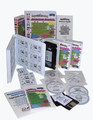 Программно – методическое обеспечение платных образовательных    дополнительных   образовательных услуг.- С.И. Волкова программа «Преемственность»,   раздел « Математические ступеньки», « Родное слово. От слов к букве» -  художественно –  речевая студия  « Реченька», подготовка к школе (индивидуальные занятия); -  Г.С. Артшуллер  программа « Триз», Петерсон Л.Г., Холина Л.П.- «Игралочка», «Раз-ступенька, два - ступенька» - развивающая студия « Школа  логического мышления», студия «Эрудит»;  - Т.Б. Филичева, Г.В. Чиркина –  Программа «Коррекционное  обучение и воспитание детей  5-летнего возраста сообщим недоразвитием речи» - логопедическая коррекция; - С.В. Крюкова – « Удивляюсь, злюсь, боюсь, хвастаюсь и радуюсь» - тренинговая программа эмоционального развития дошкольников», тренинговая программа –   занятия индивидуальной  психокоррекцией; - Л.А. Парамонова, А.Н. Давидчук  программа «Истоки» - комплексная развивающая студия « Солнышко» (младший  возраст).-  С.К. Кожохина,  Т.А. Копцева  программа « Путешествие в мир искусства», (развитие изобразительных способностейдошкольников) – изостудия  « Акварелька»;- Н.Ф. Сорокина « Театр. Творчество, дети» - театральная студия «Сказочная страна»;   - Н. Г. Пешкова «Сотворчество», Ж. Е. Фирилёва  «Са-Фи-Дансе», оздоровительно-развивающая  технология   – танцевально - ритмическая студи « Жемчужинка»;        - Л.Д.Глазырина  программа «Физическая культура дошкольников»,  Е.И. Рогова «Лечебная физкультура и массаж при ДЦП» - кружок оздоровительной гимнастики «Крепыш».